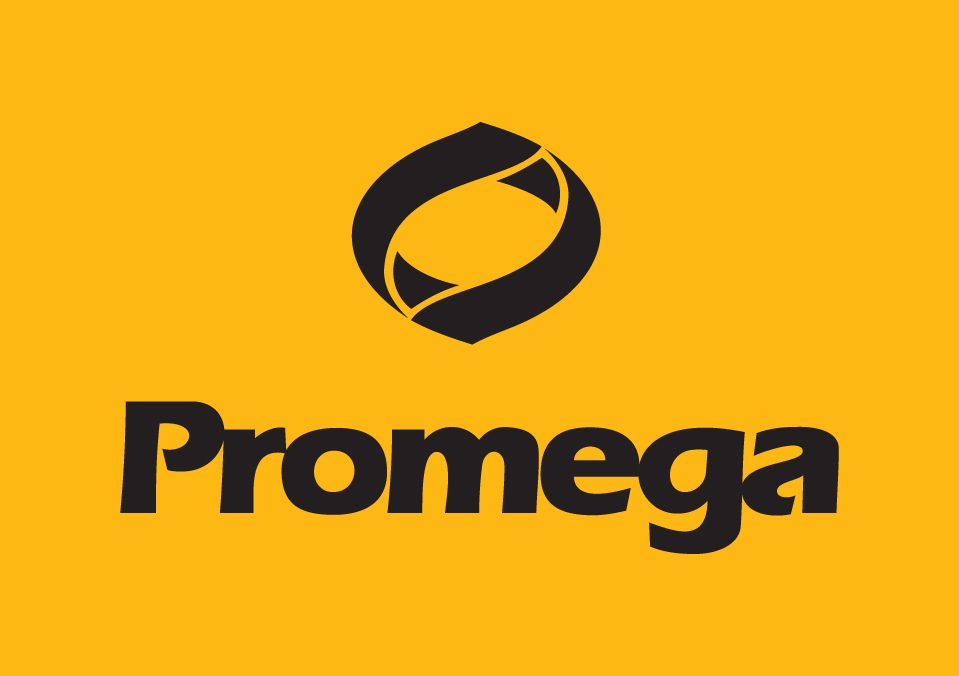 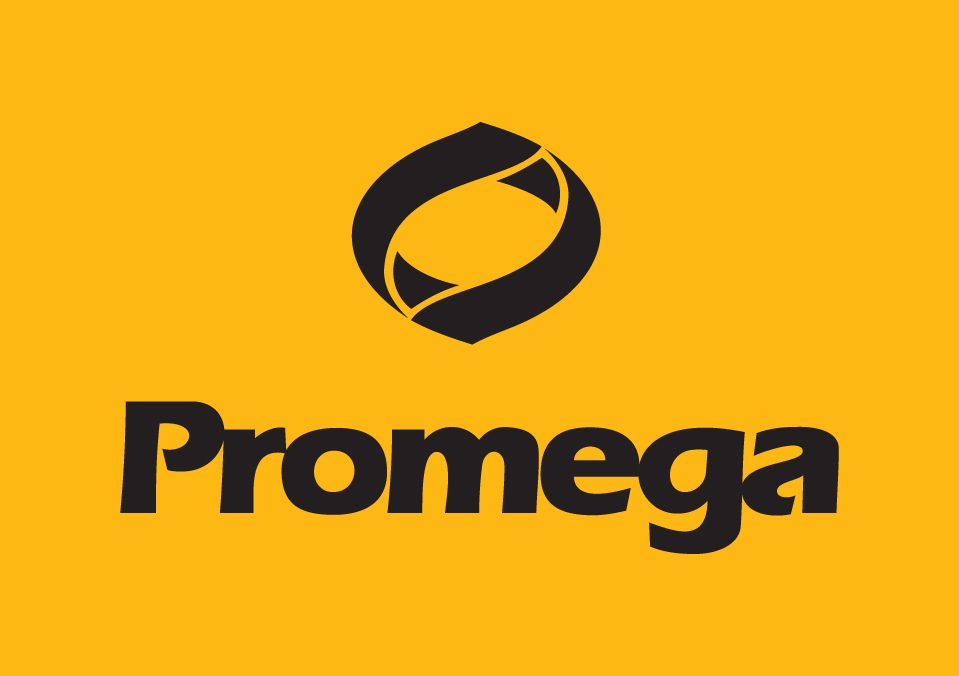 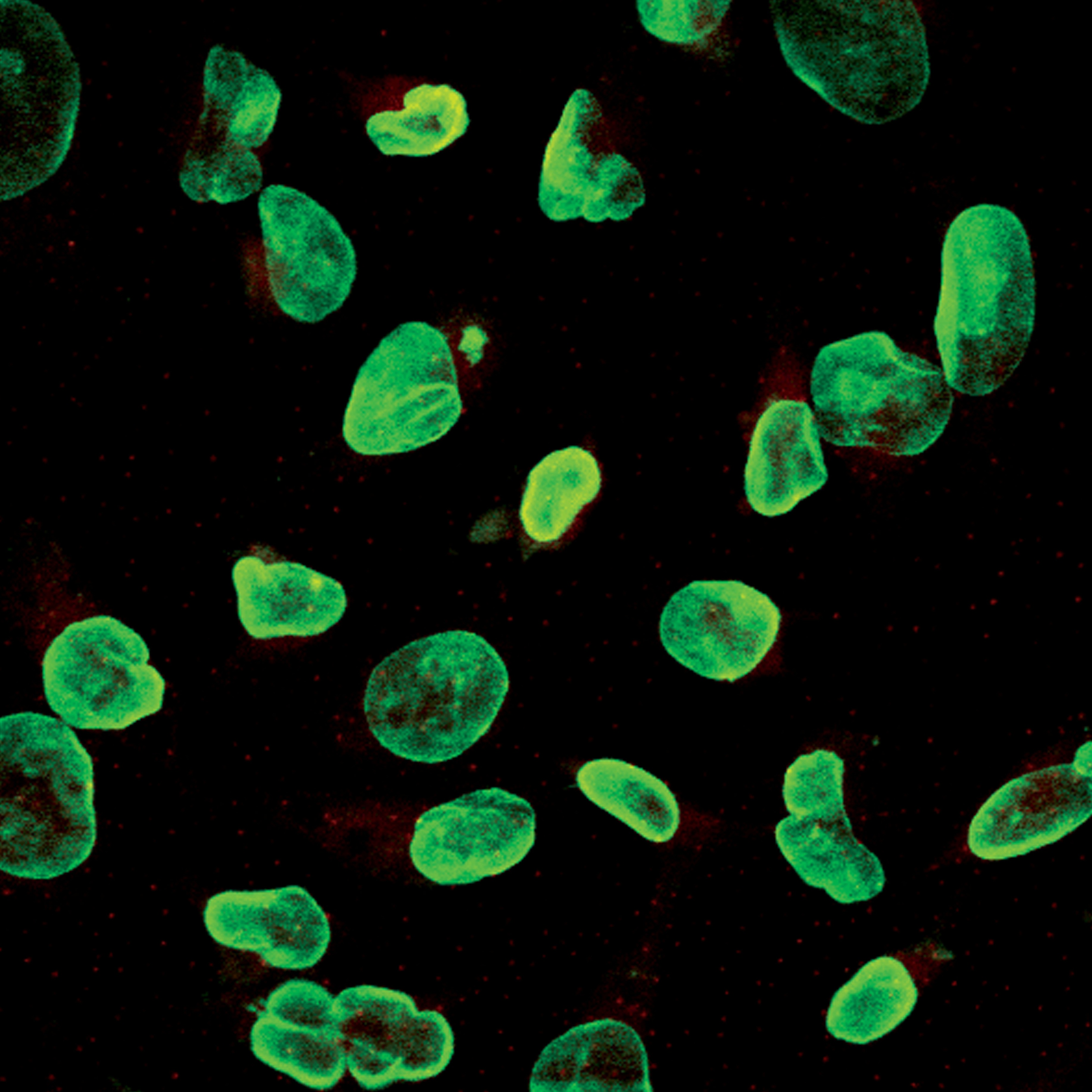 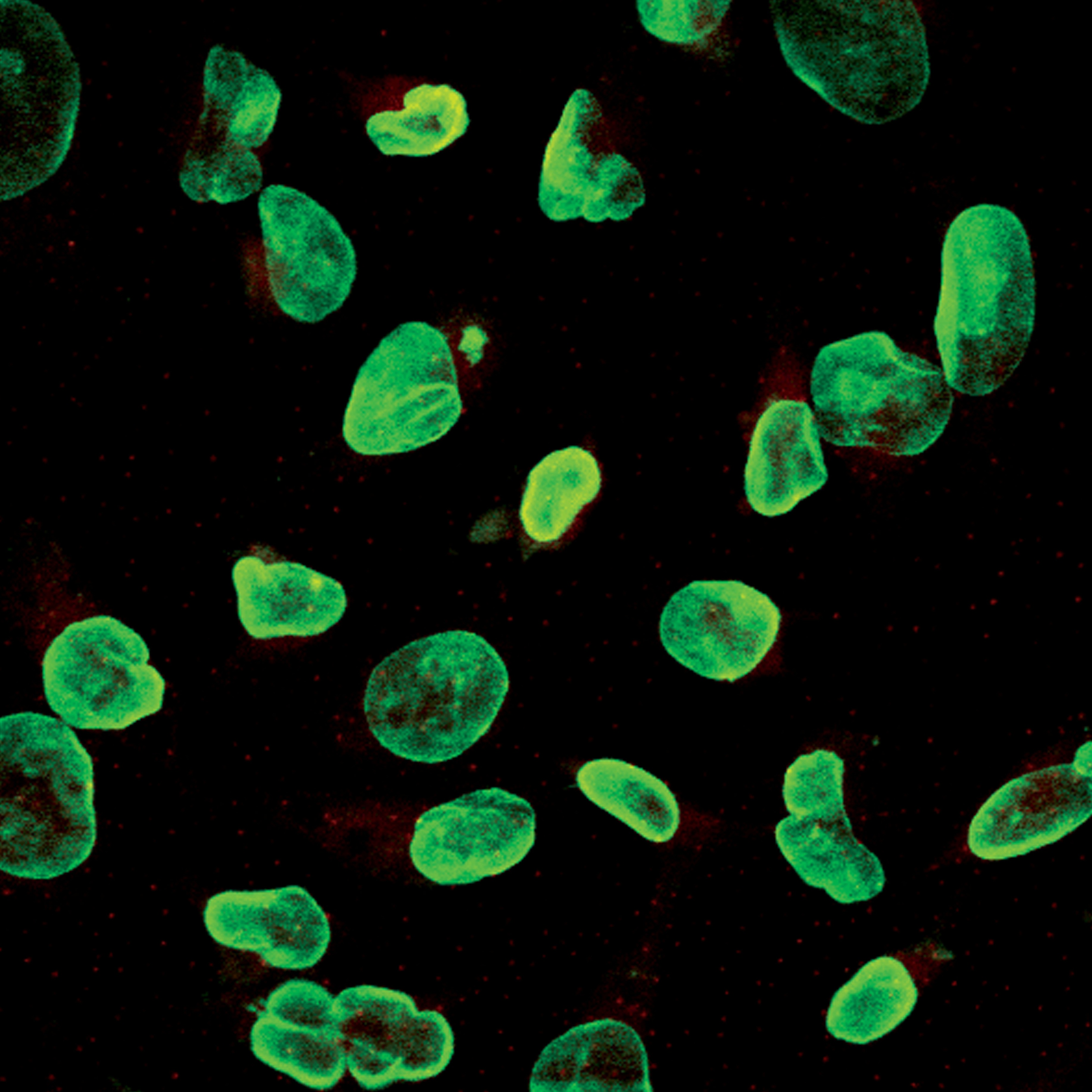 烦请将下面表格及问卷信息填写完整，并Email至marketing@promega.com.cn,参加即送礼品。1.您经常做细胞转染吗? (   )每天做每周做不经常做，根据实验需要 不做，与实验方向不相关2.您做什么类型的转染? (可多选) (   )瞬时转染稳定转染3您做细胞转染的目的是? (可多选) (    )siRNA研究 miRNA研究报告基因检测稳定细胞株的建立其它应用:                                    4.您目前使用的细胞转染方法是?(可多选) (   )电转磷酸钙脂质体转染阳离子聚合物病毒载体其它转染方法：                               5.您目前使用的细胞转染试剂是哪家公司的产品? (   )FuGENE系列高效低毒转染试剂LipoFectamine 2000X-tremeGENE其他厂家：              产品：                            6.您对您现在使用的方法是否满意,如果有更好的方法是否愿意尝试?(可多选)(    )满意，不需要尝试新方法满意，但愿意尝试新方法对性能不太满意，如有性能更好的愿意尝试对价格不满意，如有价格更好的愿意尝试7.您目前需要解决的问题是? (可多选)(   )转染效率太低操作太复杂 对细胞毒性太大适用的细胞种类太少没有针对不同细胞的转染条件说明价格太贵其它：                                             8.您认为做好转染实验的影响因素包括?(可多选)(   )前期转染条件的摸索(如核酸与转染试剂的比例，转染时间等)细胞的类型与状态转染试剂的质量其它：                            9.您认为一种低毒性、快速的转染试剂的价格在多少范围您可以接受?(   )         RMB/1ml8.您目前使用的方法价格在?          9.您通过哪些方式查询最新的检测技术?(可多选)(   )Email专业技术网站，如:          专业杂志和文献宣传彩页销售人员拜访不需要了解，只用本实验室使用的传统方法姓名单位职务所在城市研究方向电话Email